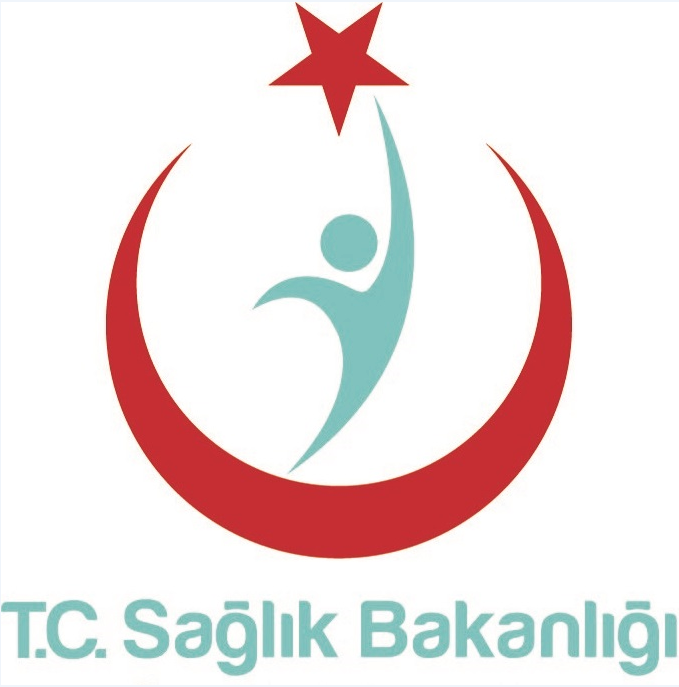 T.C.KAMU HASTANELERİ KURUMU …İLİ KAMU HASTANELERİ BİRLİĞİ/ÜNİVERSİTE…. HASTANESİ DOKU TİPLEME LABORATUVARI “ÇAPRAZ KARŞILAŞTIRMA, XM” TETKİK SONUÇ RAPORU(Laboratuvar Ruhsat No: ………..…)T.C.KAMU HASTANELERİ KURUMU …İLİ KAMU HASTANELERİ BİRLİĞİ/ÜNİVERSİTE…. HASTANESİ DOKU TİPLEME LABORATUVARI “ÇAPRAZ KARŞILAŞTIRMA, XM” TETKİK SONUÇ RAPORU(Laboratuvar Ruhsat No: ………..…)T.C.KAMU HASTANELERİ KURUMU …İLİ KAMU HASTANELERİ BİRLİĞİ/ÜNİVERSİTE…. HASTANESİ DOKU TİPLEME LABORATUVARI “ÇAPRAZ KARŞILAŞTIRMA, XM” TETKİK SONUÇ RAPORU(Laboratuvar Ruhsat No: ………..…)T.C.KAMU HASTANELERİ KURUMU …İLİ KAMU HASTANELERİ BİRLİĞİ/ÜNİVERSİTE…. HASTANESİ DOKU TİPLEME LABORATUVARI “ÇAPRAZ KARŞILAŞTIRMA, XM” TETKİK SONUÇ RAPORU(Laboratuvar Ruhsat No: ………..…)T.C.KAMU HASTANELERİ KURUMU …İLİ KAMU HASTANELERİ BİRLİĞİ/ÜNİVERSİTE…. HASTANESİ DOKU TİPLEME LABORATUVARI “ÇAPRAZ KARŞILAŞTIRMA, XM” TETKİK SONUÇ RAPORU(Laboratuvar Ruhsat No: ………..…)T.C.KAMU HASTANELERİ KURUMU …İLİ KAMU HASTANELERİ BİRLİĞİ/ÜNİVERSİTE…. HASTANESİ DOKU TİPLEME LABORATUVARI “ÇAPRAZ KARŞILAŞTIRMA, XM” TETKİK SONUÇ RAPORU(Laboratuvar Ruhsat No: ………..…)T.C.KAMU HASTANELERİ KURUMU …İLİ KAMU HASTANELERİ BİRLİĞİ/ÜNİVERSİTE…. HASTANESİ DOKU TİPLEME LABORATUVARI “ÇAPRAZ KARŞILAŞTIRMA, XM” TETKİK SONUÇ RAPORU(Laboratuvar Ruhsat No: ………..…)T.C.KAMU HASTANELERİ KURUMU …İLİ KAMU HASTANELERİ BİRLİĞİ/ÜNİVERSİTE…. HASTANESİ DOKU TİPLEME LABORATUVARI “ÇAPRAZ KARŞILAŞTIRMA, XM” TETKİK SONUÇ RAPORU(Laboratuvar Ruhsat No: ………..…)T.C.KAMU HASTANELERİ KURUMU …İLİ KAMU HASTANELERİ BİRLİĞİ/ÜNİVERSİTE…. HASTANESİ DOKU TİPLEME LABORATUVARI “ÇAPRAZ KARŞILAŞTIRMA, XM” TETKİK SONUÇ RAPORU(Laboratuvar Ruhsat No: ………..…)T.C.KAMU HASTANELERİ KURUMU …İLİ KAMU HASTANELERİ BİRLİĞİ/ÜNİVERSİTE…. HASTANESİ DOKU TİPLEME LABORATUVARI “ÇAPRAZ KARŞILAŞTIRMA, XM” TETKİK SONUÇ RAPORU(Laboratuvar Ruhsat No: ………..…)T.C.KAMU HASTANELERİ KURUMU …İLİ KAMU HASTANELERİ BİRLİĞİ/ÜNİVERSİTE…. HASTANESİ DOKU TİPLEME LABORATUVARI “ÇAPRAZ KARŞILAŞTIRMA, XM” TETKİK SONUÇ RAPORU(Laboratuvar Ruhsat No: ………..…)LOGOHastanın Adı Soyadı     Hastanın Adı Soyadı     Hastanın Adı Soyadı     Hastanın Adı Soyadı     Hastanın Adı Soyadı     Testi İsteyen:Uzm. Dr. Adı SoyadıBirimi / ……… Hastanesi    Yakınlık:                                                                Kadavra:Testi İsteyen:Uzm. Dr. Adı SoyadıBirimi / ……… Hastanesi    Yakınlık:                                                                Kadavra:Testi İsteyen:Uzm. Dr. Adı SoyadıBirimi / ……… Hastanesi    Yakınlık:                                                                Kadavra:Testi İsteyen:Uzm. Dr. Adı SoyadıBirimi / ……… Hastanesi    Yakınlık:                                                                Kadavra:Testi İsteyen:Uzm. Dr. Adı SoyadıBirimi / ……… Hastanesi    Yakınlık:                                                                Kadavra:Testi İsteyen:Uzm. Dr. Adı SoyadıBirimi / ……… Hastanesi    Yakınlık:                                                                Kadavra:Testi İsteyen:Uzm. Dr. Adı SoyadıBirimi / ……… Hastanesi    Yakınlık:                                                                Kadavra:Testi İsteyen:Uzm. Dr. Adı SoyadıBirimi / ……… Hastanesi    Yakınlık:                                                                Kadavra:Testi İsteyen:Uzm. Dr. Adı SoyadıBirimi / ……… Hastanesi    Yakınlık:                                                                Kadavra:Testi İsteyen:Uzm. Dr. Adı SoyadıBirimi / ……… Hastanesi    Yakınlık:                                                                Kadavra:Yaşı, CinsiyetiYaşı, CinsiyetiYaşı, CinsiyetiYaşı, CinsiyetiYaşı, CinsiyetiTesti İsteyen:Uzm. Dr. Adı SoyadıBirimi / ……… Hastanesi    Yakınlık:                                                                Kadavra:Testi İsteyen:Uzm. Dr. Adı SoyadıBirimi / ……… Hastanesi    Yakınlık:                                                                Kadavra:Testi İsteyen:Uzm. Dr. Adı SoyadıBirimi / ……… Hastanesi    Yakınlık:                                                                Kadavra:Testi İsteyen:Uzm. Dr. Adı SoyadıBirimi / ……… Hastanesi    Yakınlık:                                                                Kadavra:Testi İsteyen:Uzm. Dr. Adı SoyadıBirimi / ……… Hastanesi    Yakınlık:                                                                Kadavra:Testi İsteyen:Uzm. Dr. Adı SoyadıBirimi / ……… Hastanesi    Yakınlık:                                                                Kadavra:Testi İsteyen:Uzm. Dr. Adı SoyadıBirimi / ……… Hastanesi    Yakınlık:                                                                Kadavra:Testi İsteyen:Uzm. Dr. Adı SoyadıBirimi / ……… Hastanesi    Yakınlık:                                                                Kadavra:Testi İsteyen:Uzm. Dr. Adı SoyadıBirimi / ……… Hastanesi    Yakınlık:                                                                Kadavra:Testi İsteyen:Uzm. Dr. Adı SoyadıBirimi / ……… Hastanesi    Yakınlık:                                                                Kadavra:Protokol/Dosya No:  Protokol/Dosya No:  Protokol/Dosya No:  Protokol/Dosya No:  Protokol/Dosya No:  Testi İsteyen:Uzm. Dr. Adı SoyadıBirimi / ……… Hastanesi    Yakınlık:                                                                Kadavra:Testi İsteyen:Uzm. Dr. Adı SoyadıBirimi / ……… Hastanesi    Yakınlık:                                                                Kadavra:Testi İsteyen:Uzm. Dr. Adı SoyadıBirimi / ……… Hastanesi    Yakınlık:                                                                Kadavra:Testi İsteyen:Uzm. Dr. Adı SoyadıBirimi / ……… Hastanesi    Yakınlık:                                                                Kadavra:Testi İsteyen:Uzm. Dr. Adı SoyadıBirimi / ……… Hastanesi    Yakınlık:                                                                Kadavra:Testi İsteyen:Uzm. Dr. Adı SoyadıBirimi / ……… Hastanesi    Yakınlık:                                                                Kadavra:Testi İsteyen:Uzm. Dr. Adı SoyadıBirimi / ……… Hastanesi    Yakınlık:                                                                Kadavra:Testi İsteyen:Uzm. Dr. Adı SoyadıBirimi / ……… Hastanesi    Yakınlık:                                                                Kadavra:Testi İsteyen:Uzm. Dr. Adı SoyadıBirimi / ……… Hastanesi    Yakınlık:                                                                Kadavra:Testi İsteyen:Uzm. Dr. Adı SoyadıBirimi / ……… Hastanesi    Yakınlık:                                                                Kadavra:Verici Adı SoyadıVerici Adı SoyadıTesti İsteyen:Uzm. Dr. Adı SoyadıBirimi / ……… Hastanesi    Yakınlık:                                                                Kadavra:Testi İsteyen:Uzm. Dr. Adı SoyadıBirimi / ……… Hastanesi    Yakınlık:                                                                Kadavra:Testi İsteyen:Uzm. Dr. Adı SoyadıBirimi / ……… Hastanesi    Yakınlık:                                                                Kadavra:Testi İsteyen:Uzm. Dr. Adı SoyadıBirimi / ……… Hastanesi    Yakınlık:                                                                Kadavra:Testi İsteyen:Uzm. Dr. Adı SoyadıBirimi / ……… Hastanesi    Yakınlık:                                                                Kadavra:Testi İsteyen:Uzm. Dr. Adı SoyadıBirimi / ……… Hastanesi    Yakınlık:                                                                Kadavra:Testi İsteyen:Uzm. Dr. Adı SoyadıBirimi / ……… Hastanesi    Yakınlık:                                                                Kadavra:Testi İsteyen:Uzm. Dr. Adı SoyadıBirimi / ……… Hastanesi    Yakınlık:                                                                Kadavra:Testi İsteyen:Uzm. Dr. Adı SoyadıBirimi / ……… Hastanesi    Yakınlık:                                                                Kadavra:Testi İsteyen:Uzm. Dr. Adı SoyadıBirimi / ……… Hastanesi    Yakınlık:                                                                Kadavra:Doku Tipleme Laboratuvar ÜnitesiDoku Tipleme Laboratuvar ÜnitesiDoku Tipleme Laboratuvar ÜnitesiDoku Tipleme Laboratuvar ÜnitesiHasta Hücre Numune No:Hücre Numune Alma:Tarih …. / …. / ….SaatTarih …. / …. / ….SaatTarih …. / …. / ….SaatNumune kabul:Numune kabul:Tarih …. / …. / ….SaatTarih …. / …. / ….SaatTarih …. / …. / ….SaatDoku Tipleme Laboratuvar ÜnitesiDoku Tipleme Laboratuvar ÜnitesiDoku Tipleme Laboratuvar ÜnitesiDoku Tipleme Laboratuvar ÜnitesiHasta Serum Numune No:Serum Numune Alma:Tarih …. / …. / ….SaatTarih …. / …. / ….SaatTarih …. / …. / ….SaatNumune kabul:Numune kabul:Tarih …. / …. / ….Saat Tarih …. / …. / ….Saat Tarih …. / …. / ….Saat Doku Tipleme Laboratuvar ÜnitesiDoku Tipleme Laboratuvar ÜnitesiDoku Tipleme Laboratuvar ÜnitesiDoku Tipleme Laboratuvar ÜnitesiVerici Hücre Numune No:Hücre Numune Alma:Tarih …. / …. / ….SaatTarih …. / …. / ….SaatTarih …. / …. / ….SaatNumune kabul:Numune kabul:Tarih …. / …. / ….SaatTarih …. / …. / ….SaatTarih …. / …. / ….SaatDoku Tipleme Laboratuvar ÜnitesiDoku Tipleme Laboratuvar ÜnitesiDoku Tipleme Laboratuvar ÜnitesiDoku Tipleme Laboratuvar ÜnitesiHücre Canlılığı:%T LenfositB LenfositB LenfositTarih …. / …. / ….SaatTarih …. / …. / ….SaatTarih …. / …. / ….SaatDoku Tipleme Laboratuvar ÜnitesiDoku Tipleme Laboratuvar ÜnitesiDoku Tipleme Laboratuvar ÜnitesiDoku Tipleme Laboratuvar ÜnitesiHücre Canlılığı:%Tarih …. / …. / ….SaatTarih …. / …. / ….SaatTarih …. / …. / ….SaatDoku Tipleme Laboratuvar ÜnitesiDoku Tipleme Laboratuvar ÜnitesiDoku Tipleme Laboratuvar ÜnitesiDoku Tipleme Laboratuvar ÜnitesiHücre Saflaştırma Yöntemi:Uzman Onay:Uzman Onay:Tarih …. / …. / ….SaatTarih …. / …. / ….SaatTarih …. / …. / ….SaatTarih: Tarih: Tarih: Tarih: CDC_XM  (Sitotoksisite Yöntemi ile Çapraz Karşılaştırma )  SONUÇUCDC_XM  (Sitotoksisite Yöntemi ile Çapraz Karşılaştırma )  SONUÇUCDC_XM  (Sitotoksisite Yöntemi ile Çapraz Karşılaştırma )  SONUÇUCDC_XM  (Sitotoksisite Yöntemi ile Çapraz Karşılaştırma )  SONUÇUCDC_XM  (Sitotoksisite Yöntemi ile Çapraz Karşılaştırma )  SONUÇUCDC_XM  (Sitotoksisite Yöntemi ile Çapraz Karşılaştırma )  SONUÇUCDC_XM  (Sitotoksisite Yöntemi ile Çapraz Karşılaştırma )  SONUÇUCDC_XM  (Sitotoksisite Yöntemi ile Çapraz Karşılaştırma )  SONUÇUCDC_XM  (Sitotoksisite Yöntemi ile Çapraz Karşılaştırma )  SONUÇUCDC_XM  (Sitotoksisite Yöntemi ile Çapraz Karşılaştırma )  SONUÇUCDC_XM  (Sitotoksisite Yöntemi ile Çapraz Karşılaştırma )  SONUÇUTarih: Tarih: Tarih: Tarih: T LenfositT LenfositT LenfositT LenfositT LenfositB LenfositB LenfositB LenfositB LenfositB LenfositB LenfositYöntemYöntemYöntemYöntempozitif/negatifpozitif/negatifSkor (0-8)Skor (0-8)Skor (0-8)pozitif/negatifpozitif/negatifpozitif/negatifSkor (0-8)Skor (0-8)Skor (0-8)CDC-XMDTTsizDTTsizDTTsizCDC-XMDTTliDTTliDTTliCDC-XM Dilusyon*   Dilusyon*   Dilusyon*  CDC-XMDilüsyon *Dilüsyon *Dilüsyon *CDC-XMOTOLOGOTOLOGOTOLOG*: Uygulanan Dilüsyon oranı yazılır  *: Uygulanan Dilüsyon oranı yazılır  *: Uygulanan Dilüsyon oranı yazılır  *: Uygulanan Dilüsyon oranı yazılır  *: Uygulanan Dilüsyon oranı yazılır  *: Uygulanan Dilüsyon oranı yazılır  *: Uygulanan Dilüsyon oranı yazılır  *: Uygulanan Dilüsyon oranı yazılır  *: Uygulanan Dilüsyon oranı yazılır  *: Uygulanan Dilüsyon oranı yazılır  *: Uygulanan Dilüsyon oranı yazılır  *: Uygulanan Dilüsyon oranı yazılır  *: Uygulanan Dilüsyon oranı yazılır  *: Uygulanan Dilüsyon oranı yazılır  *: Uygulanan Dilüsyon oranı yazılır  AÇIKLAMA:AÇIKLAMA:AÇIKLAMA:AÇIKLAMA:AÇIKLAMA:AÇIKLAMA:AÇIKLAMA:AÇIKLAMA:AÇIKLAMA:AÇIKLAMA:AÇIKLAMA:AÇIKLAMA:AÇIKLAMA:AÇIKLAMA:AÇIKLAMA:Tetkik AdıTetkik AdıTetkik AdıTetkik AdıFCM –XM (Akan Hücre Ölçer ile  Çapraz Karşılaştırma) SONUÇUFCM –XM (Akan Hücre Ölçer ile  Çapraz Karşılaştırma) SONUÇUFCM –XM (Akan Hücre Ölçer ile  Çapraz Karşılaştırma) SONUÇUFCM –XM (Akan Hücre Ölçer ile  Çapraz Karşılaştırma) SONUÇUFCM –XM (Akan Hücre Ölçer ile  Çapraz Karşılaştırma) SONUÇUFCM –XM (Akan Hücre Ölçer ile  Çapraz Karşılaştırma) SONUÇUFCM –XM (Akan Hücre Ölçer ile  Çapraz Karşılaştırma) SONUÇUFCM –XM (Akan Hücre Ölçer ile  Çapraz Karşılaştırma) SONUÇUFCM –XM (Akan Hücre Ölçer ile  Çapraz Karşılaştırma) SONUÇUFCM –XM (Akan Hücre Ölçer ile  Çapraz Karşılaştırma) SONUÇUFCM –XM (Akan Hücre Ölçer ile  Çapraz Karşılaştırma) SONUÇUT  LenfositT  LenfositT  LenfositT  LenfositT  LenfositT  LenfositB LenfositB LenfositB LenfositB LenfositB LenfositPozitif / negatifPozitif / negatifPozitif / negatifPozitif / negatifPozitif / negatifPozitif / negatifPozitif / negatifPozitif / negatifPozitif / negatifPozitif / negatifPozitif / negatifFCM –XMDilüsyon yok Dilüsyon yok Dilüsyon yok FCM –XMDilüsyon *Dilüsyon *Dilüsyon *FCM –XMDilüsyon *Dilüsyon *Dilüsyon *FCM –XMOTOLOGOTOLOGOTOLOG*: Uygulanan Dilüsyon oranı*: Uygulanan Dilüsyon oranı*: Uygulanan Dilüsyon oranı*: Uygulanan Dilüsyon oranı*: Uygulanan Dilüsyon oranı*: Uygulanan Dilüsyon oranı*: Uygulanan Dilüsyon oranı*: Uygulanan Dilüsyon oranı*: Uygulanan Dilüsyon oranı*: Uygulanan Dilüsyon oranı*: Uygulanan Dilüsyon oranı*: Uygulanan Dilüsyon oranı*: Uygulanan Dilüsyon oranı*: Uygulanan Dilüsyon oranı*: Uygulanan Dilüsyon oranıDTL Sorumlusu/ Sorumlu YardımcısıAdı SoyadıDTL Sorumlusu/ Sorumlu YardımcısıAdı SoyadıDTL Sorumlusu/ Sorumlu YardımcısıAdı SoyadıDTL Sorumlusu/ Sorumlu YardımcısıAdı SoyadıDTL Sorumlusu/ Sorumlu YardımcısıAdı SoyadıDTL Sorumlusu/ Sorumlu YardımcısıAdı SoyadıDTL Sorumlusu/ Sorumlu YardımcısıAdı SoyadıDTL Sorumlusu/ Sorumlu YardımcısıAdı SoyadıDTL Sorumlusu/ Sorumlu YardımcısıAdı SoyadıDTL Sorumlusu/ Sorumlu YardımcısıAdı SoyadıDTL Sorumlusu/ Sorumlu YardımcısıAdı SoyadıDTL Sorumlusu/ Sorumlu YardımcısıAdı SoyadıDTL Sorumlusu/ Sorumlu YardımcısıAdı SoyadıDTL Sorumlusu/ Sorumlu YardımcısıAdı SoyadıDTL Sorumlusu/ Sorumlu YardımcısıAdı SoyadıKurum  Adresi: ……………………………………………Tel: …                                    Fax: …………….                  Kurum Web Adresi:…                                                  e-posta:….Kurum  Adresi: ……………………………………………Tel: …                                    Fax: …………….                  Kurum Web Adresi:…                                                  e-posta:….Kurum  Adresi: ……………………………………………Tel: …                                    Fax: …………….                  Kurum Web Adresi:…                                                  e-posta:….Kurum  Adresi: ……………………………………………Tel: …                                    Fax: …………….                  Kurum Web Adresi:…                                                  e-posta:….Kurum  Adresi: ……………………………………………Tel: …                                    Fax: …………….                  Kurum Web Adresi:…                                                  e-posta:….Kurum  Adresi: ……………………………………………Tel: …                                    Fax: …………….                  Kurum Web Adresi:…                                                  e-posta:….Kurum  Adresi: ……………………………………………Tel: …                                    Fax: …………….                  Kurum Web Adresi:…                                                  e-posta:….Kurum  Adresi: ……………………………………………Tel: …                                    Fax: …………….                  Kurum Web Adresi:…                                                  e-posta:….Kurum  Adresi: ……………………………………………Tel: …                                    Fax: …………….                  Kurum Web Adresi:…                                                  e-posta:….Kurum  Adresi: ……………………………………………Tel: …                                    Fax: …………….                  Kurum Web Adresi:…                                                  e-posta:….Kurum  Adresi: ……………………………………………Tel: …                                    Fax: …………….                  Kurum Web Adresi:…                                                  e-posta:….Kurum  Adresi: ……………………………………………Tel: …                                    Fax: …………….                  Kurum Web Adresi:…                                                  e-posta:….Kurum  Adresi: ……………………………………………Tel: …                                    Fax: …………….                  Kurum Web Adresi:…                                                  e-posta:….Kurum  Adresi: ……………………………………………Tel: …                                    Fax: …………….                  Kurum Web Adresi:…                                                  e-posta:….Kurum  Adresi: ……………………………………………Tel: …                                    Fax: …………….                  Kurum Web Adresi:…                                                  e-posta:….